Kidneys Quest Foundation Proudly Present “Fight 4 Life” On Father’s Day, Sunday, June 18, 2017.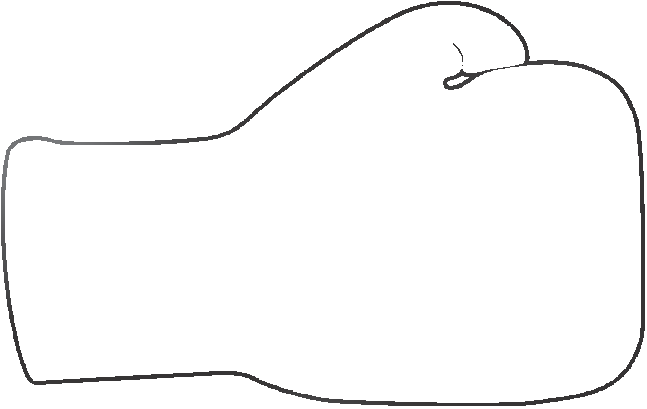 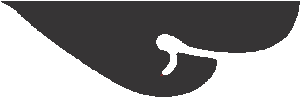 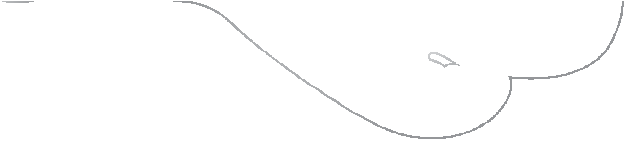 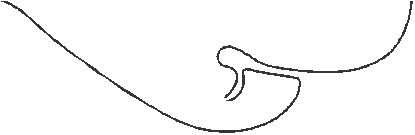 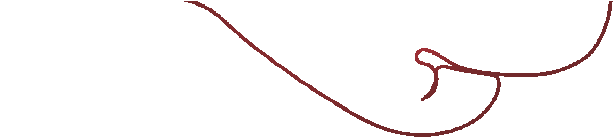 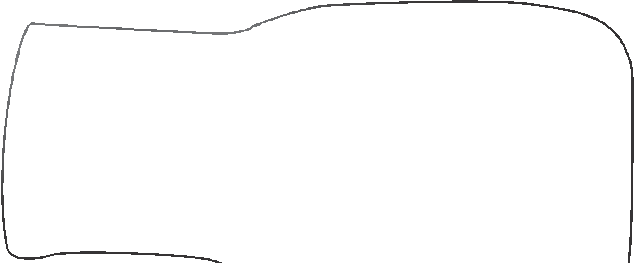 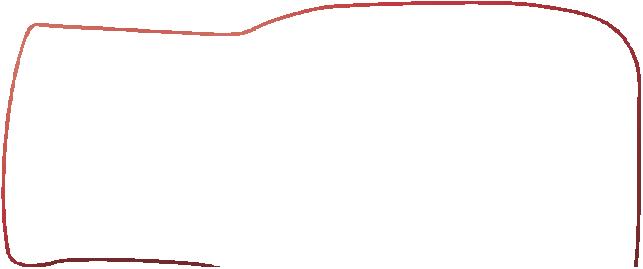 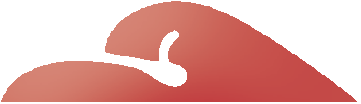 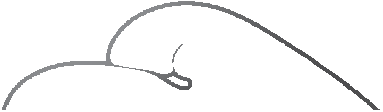 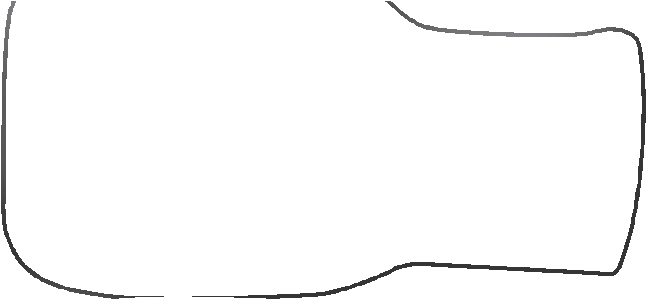 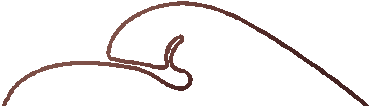 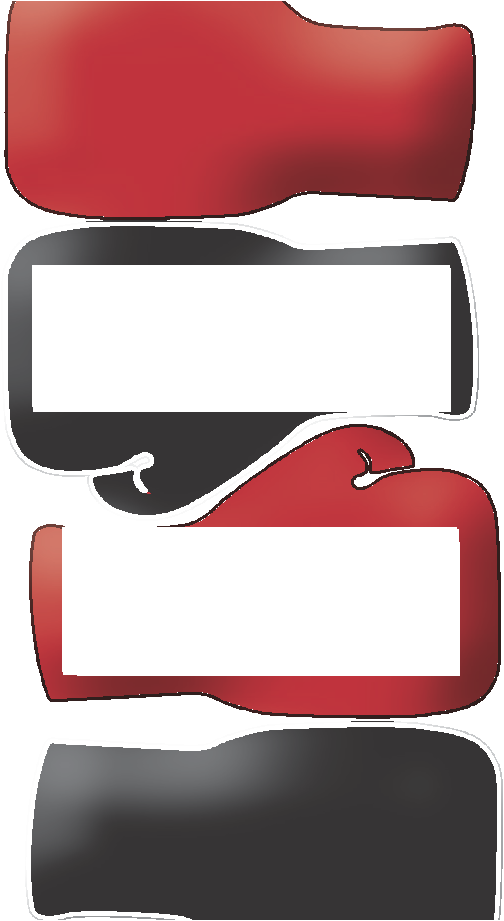 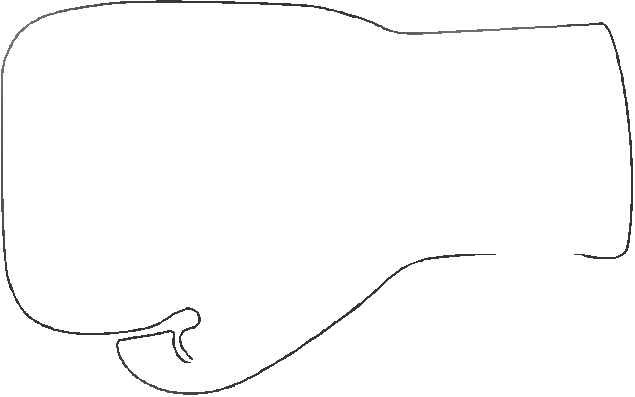 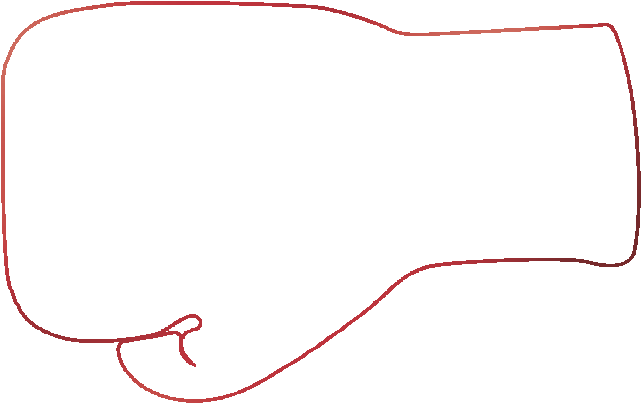 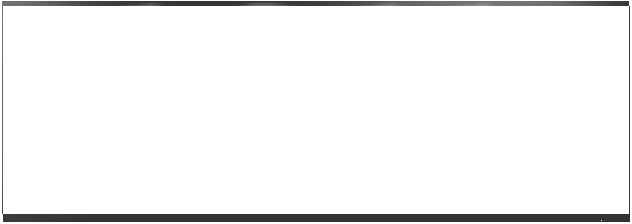 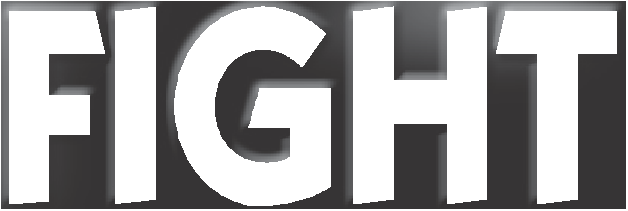 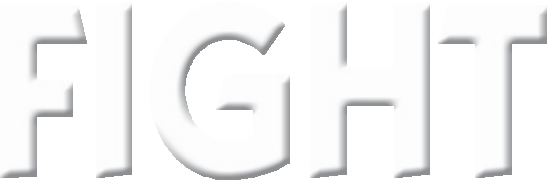 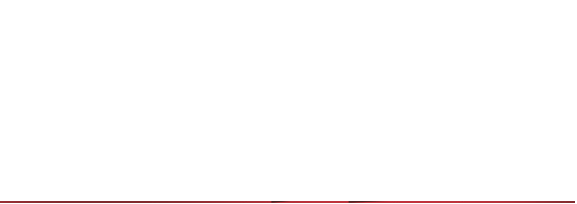 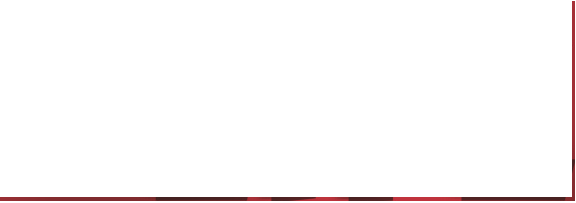 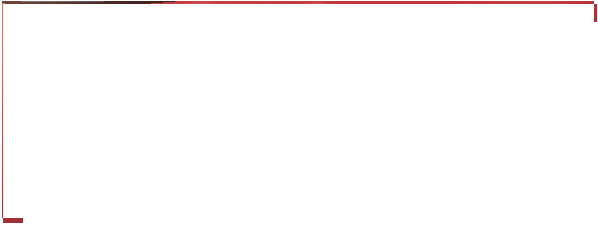 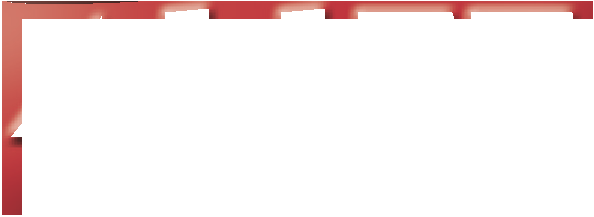 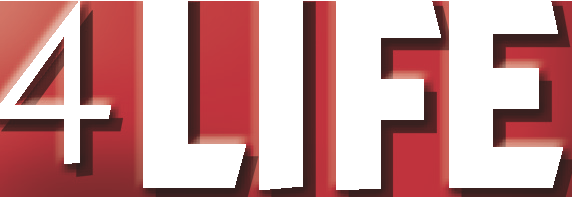 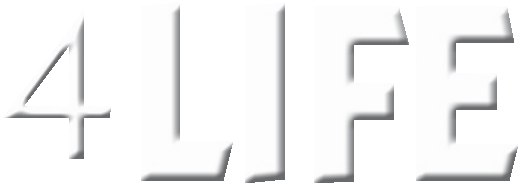 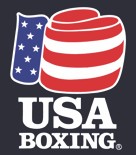 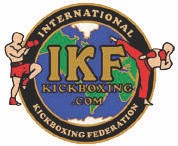 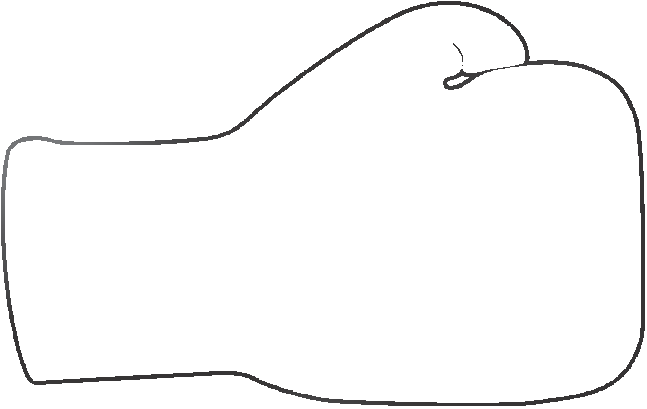 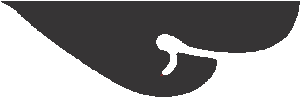 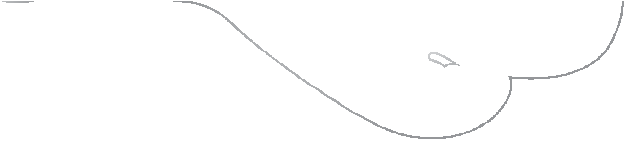 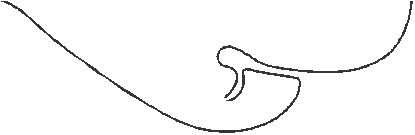 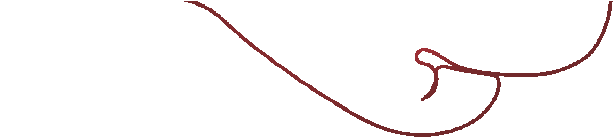 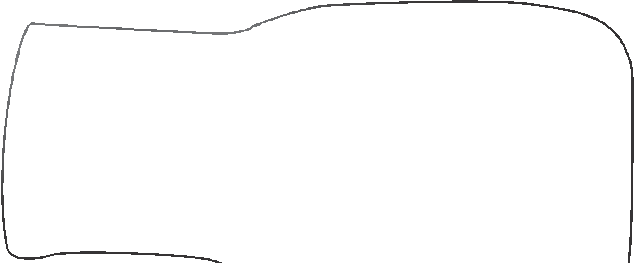 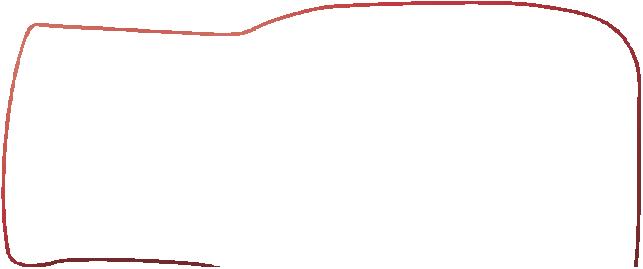 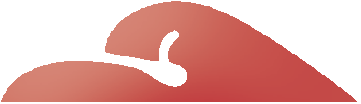 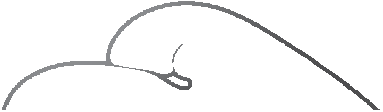 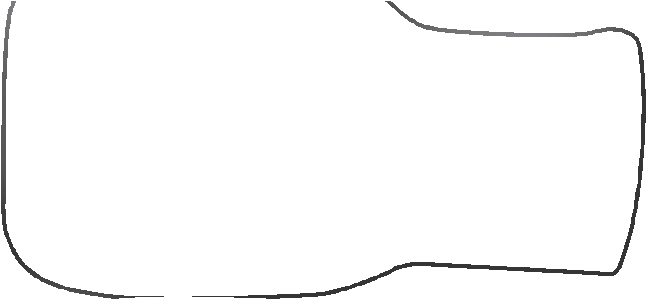 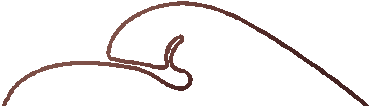 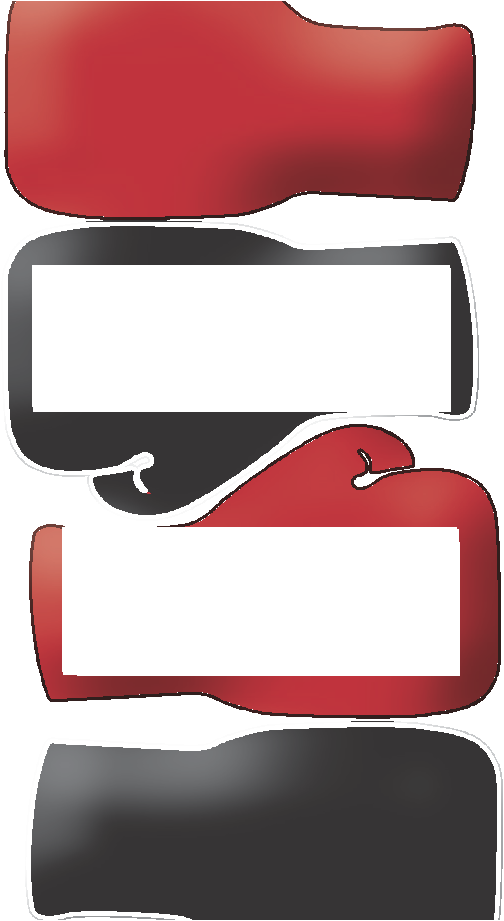 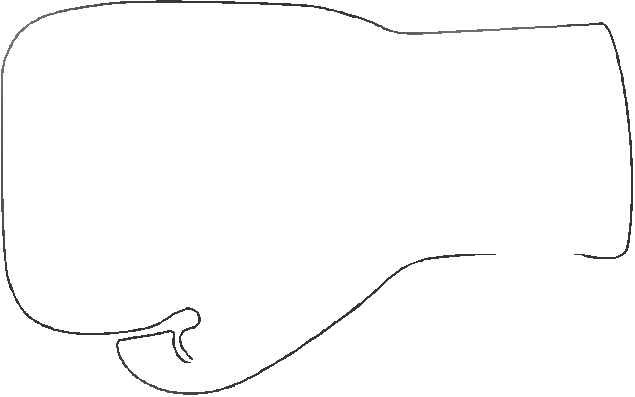 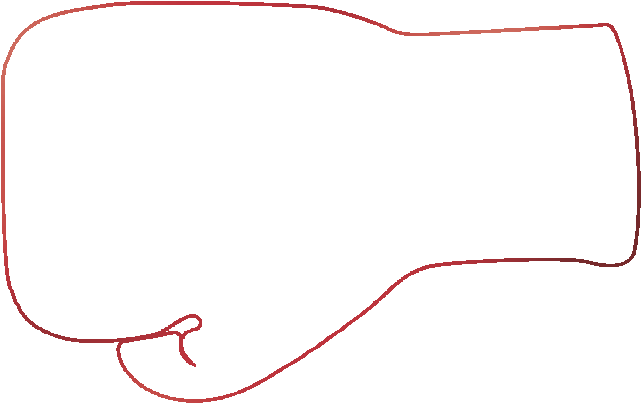 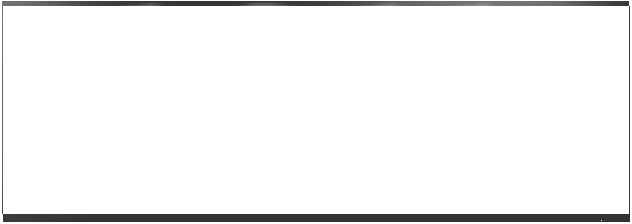 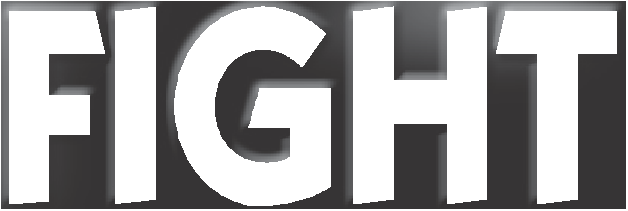 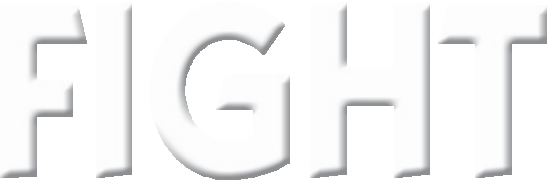 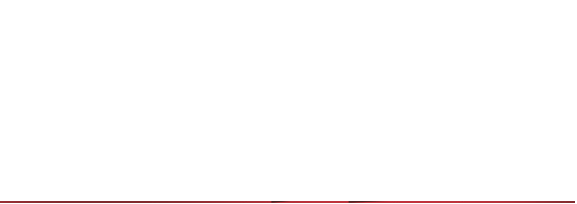 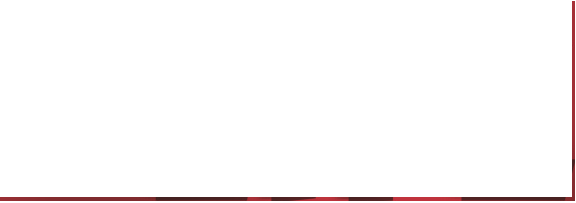 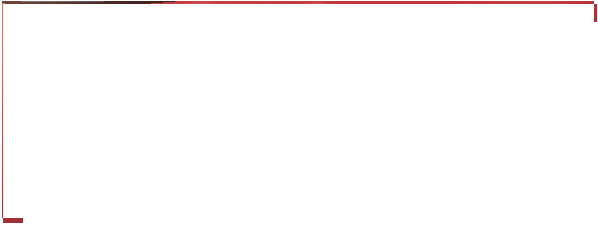 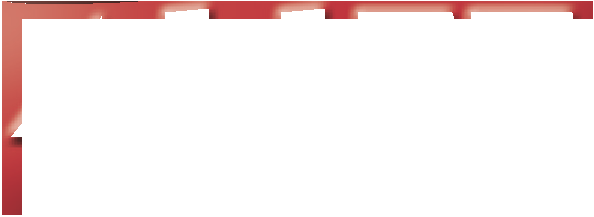 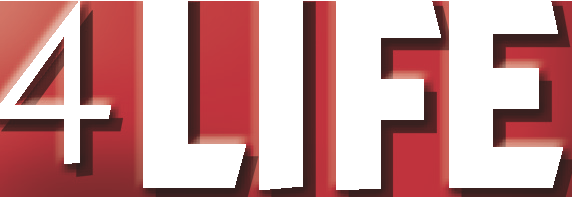 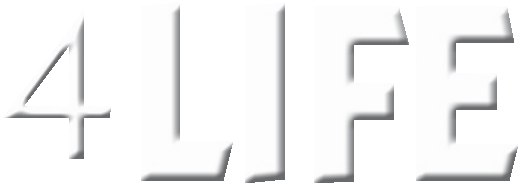 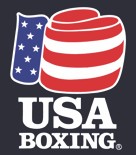 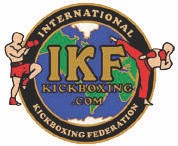 Special Guests Benny Urquidez & Danny Trejo  Invite you this Father’s Day to the Kidneys Quest Foundation Event that will benefit KQF Emergency Backpack Programs for children and adults with Chronic Kidney Disease (CKD).   “FIGHT 4 LIFE” is a major fundraiser event for Kidneys Quest Foundation         that will benefit KQF Emergency Backpack Program for children and    adults with Chronic Kidney Disease (CKD). In the event of an emergency or    natural disaster these backpacks are specially tailored with critical items    renal patients need to service. Through this program Patients learn what     necessary steps to take during an emergency.  Proceeds from the “FIGHT 4 LIFE” event with go towards the Emergency  Backpack Program. Kidneys Quest Foundation is an outreach organization   dedicated to the families and individuals with Kidney Disorders, and those in   need of kidney transplants. Kidneys Quest Foundation (KQF) has been  helping, supporting, and educating patients and donors since 2007. The KQF   outreach started in the San Fernando Valley, and spread throughout the US. Kidneys Quest Foundation Inc. (KQF) is a 501 (c)(3) nonprofit organization. All donations to KQF are tax deductible.Location: Marriott Burbank 2500 N. Hollywood WayBurbank, Ca 91505Doors open at 1pmFights commence at 3pmGeneral Admission - $20.00 Preferred Seating - $25.00 Tickets available for purchase online at:www.kidneysquestfoundation.org or you can call (818) 521-6348 For Media Inquiries & Sponsorship opportunities email kqfoundation@gmail.com